5. TEDEN UČENJA NA DALJAVO ŠPORT- UČENKE 9. RAZRED(20.-24. 4. 2020)-  SPOZNAJMO POZDRAV SONCU- 7 MINUTNI TRENING ZA CELO TELO     Navodila za aktivnosti  doma: Gibanje na prostem izvajajte le ob strogem upoštevanju odlokov in navodil vlade, pristojnih služb -  individualno ali v krogu družine! - zdravje je na prvem mestu - da ostanemo zdravi in krepki moramo biti tudi aktivni in telesno močni - priporočamo 60 minut aktivnosti na dan - vadimo 4 do 5x tedensko - pred pričetkom vadbe se vedno ogrejte - izvajajte samo, če ste zdraviSPOZNAJMO POZDRAV SONCU- POZDRAV SONCU IZVAJAJTE VSAKO JUTRO- VODENO S POMOČJO RAČUNALNIKA…. , NA POVEZAVI:          https://www.youtube.com/watch?v=ERcYpPfuDnU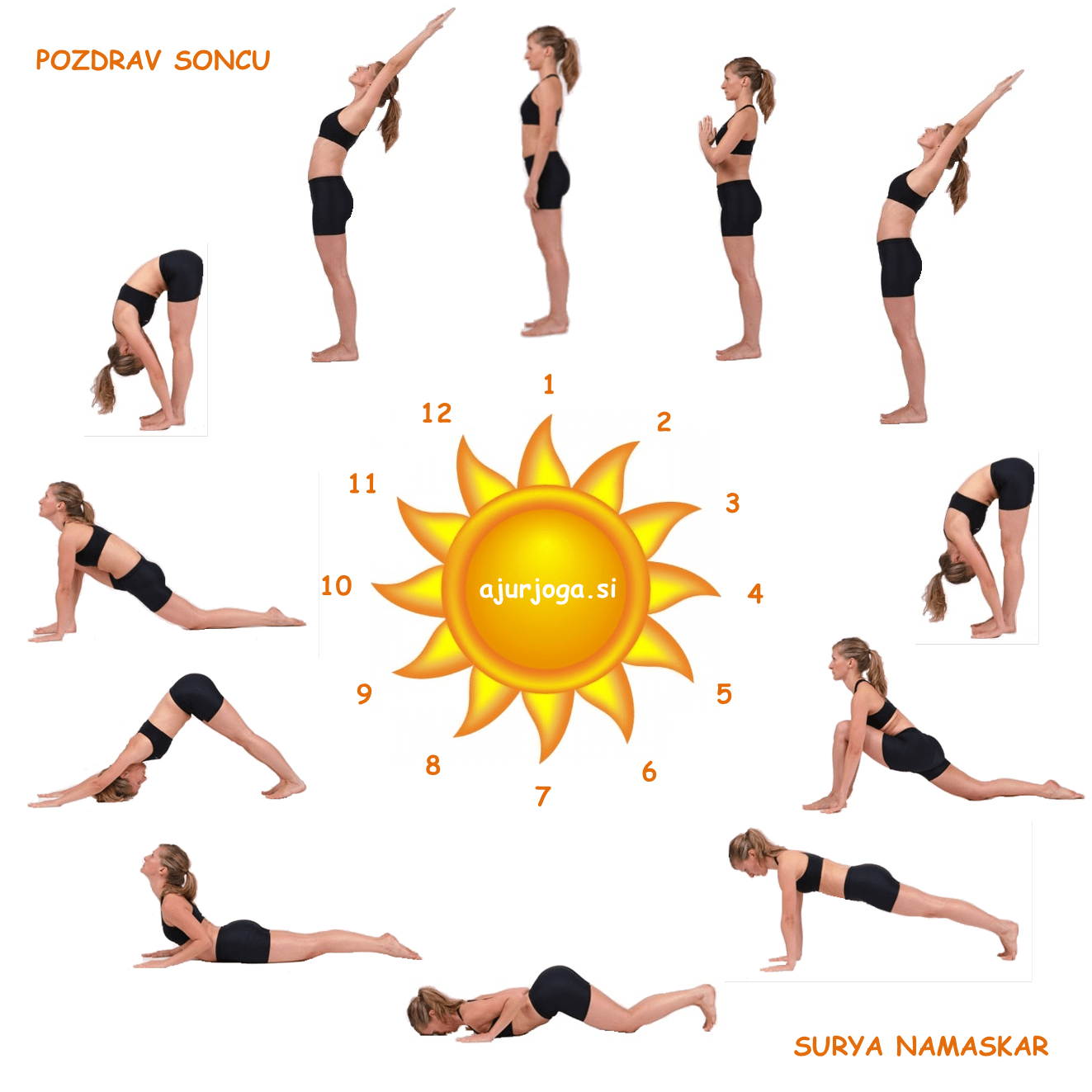  POZDRAV SONCU je sestavljen iz zaporedja 12 – ih telesnih položajev, ki tekoče prehajajo druga v drugo in so usklajene z dihanjem.  JE ODLIČEN NAČIN, DA SE PREBUDITE IN REČETE DOBRO JUTRO VSAKI VAŠI MIŠICI  VAJE VAS ENERGIJSKO OPREMIJO ZA NAPOREN DAN  VAJE VPLIVAJO NA VAŠO GIBLJIVOST IN MOČ  VAJE VPLIVAJO NA VAŠ UM IN SEVEDA ZDRAVJE  VAJO PONOVITE 3 X ! 7 MINUTNI TRENING ZA CELO TELO    ☆Primeren je takrat, ko vam zmanjkuje časa ali kot dodatek k predhodni aerobni aktivnosti (hitra hoja, lahek tek, plavanje..)Vaje vsebujejo: krepilne vaje ( počep, izpadni korak naprej, hoja po rokah v skleco- pazi, da pri vaji ne pade trup prenizko, vojaški poskoki, iz opore na rokah-pokrči koleno k roki (leva noga k levi roki …),  iz počepa- poskok visoko gor.Če prikazanemu tempu ne morete slediti, jih delajte po svojih sposobnostih. Po vadbi naredite še raztezne vaje za celo telo.Vadbo najdete na tej povezavi:https://www.youtube.com/watch?v=qH7Ds4sSCJEFotografije, video posnetke, vprašanja, odgovore…, pošljite na moj elektronski naslov: milicazupancic.sport@gmail.comMilica Zupančič, učiteljica športa